Instructions for taking the career assessments on…  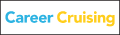 If you are having trouble accessing Career Cruising, please call 4184 or email blessing.richard@usd308.com.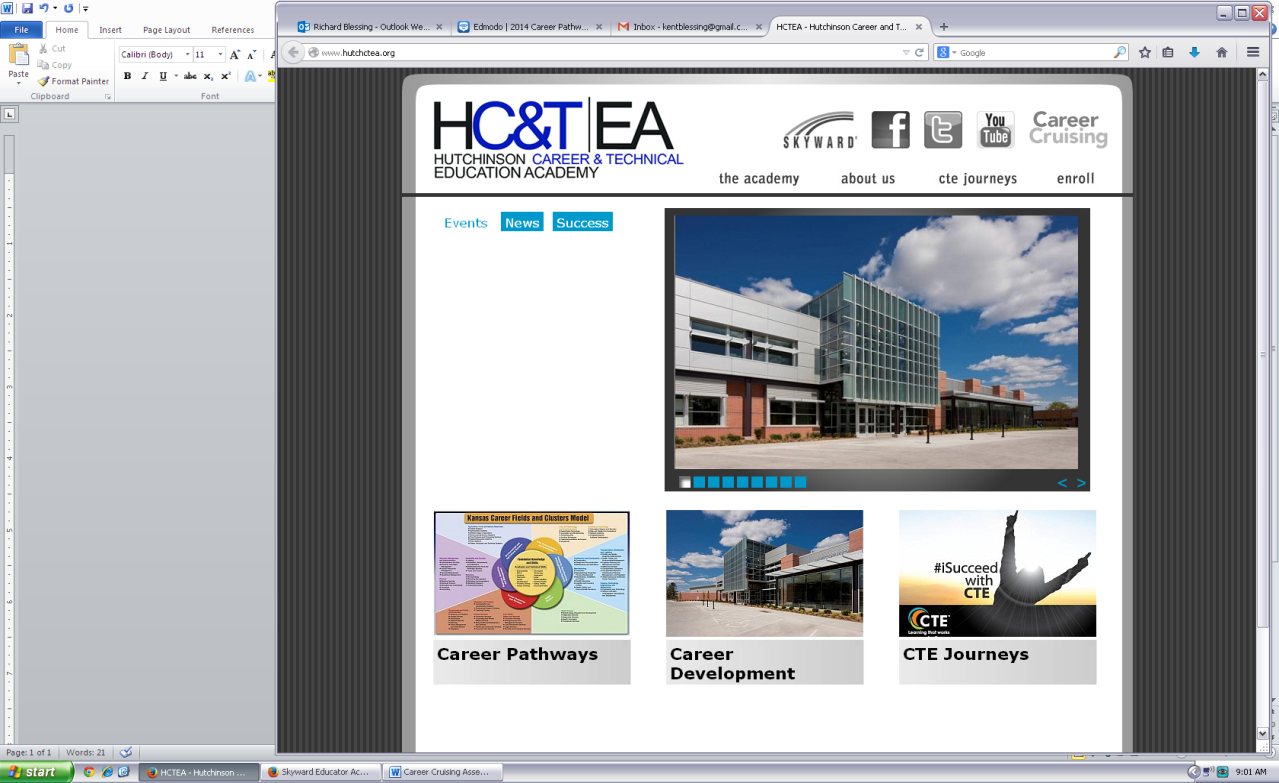 Go to www.hutchctea.orgClick on Career Cruisinghttp://www2.careercruising.com/default/cplogin/HUT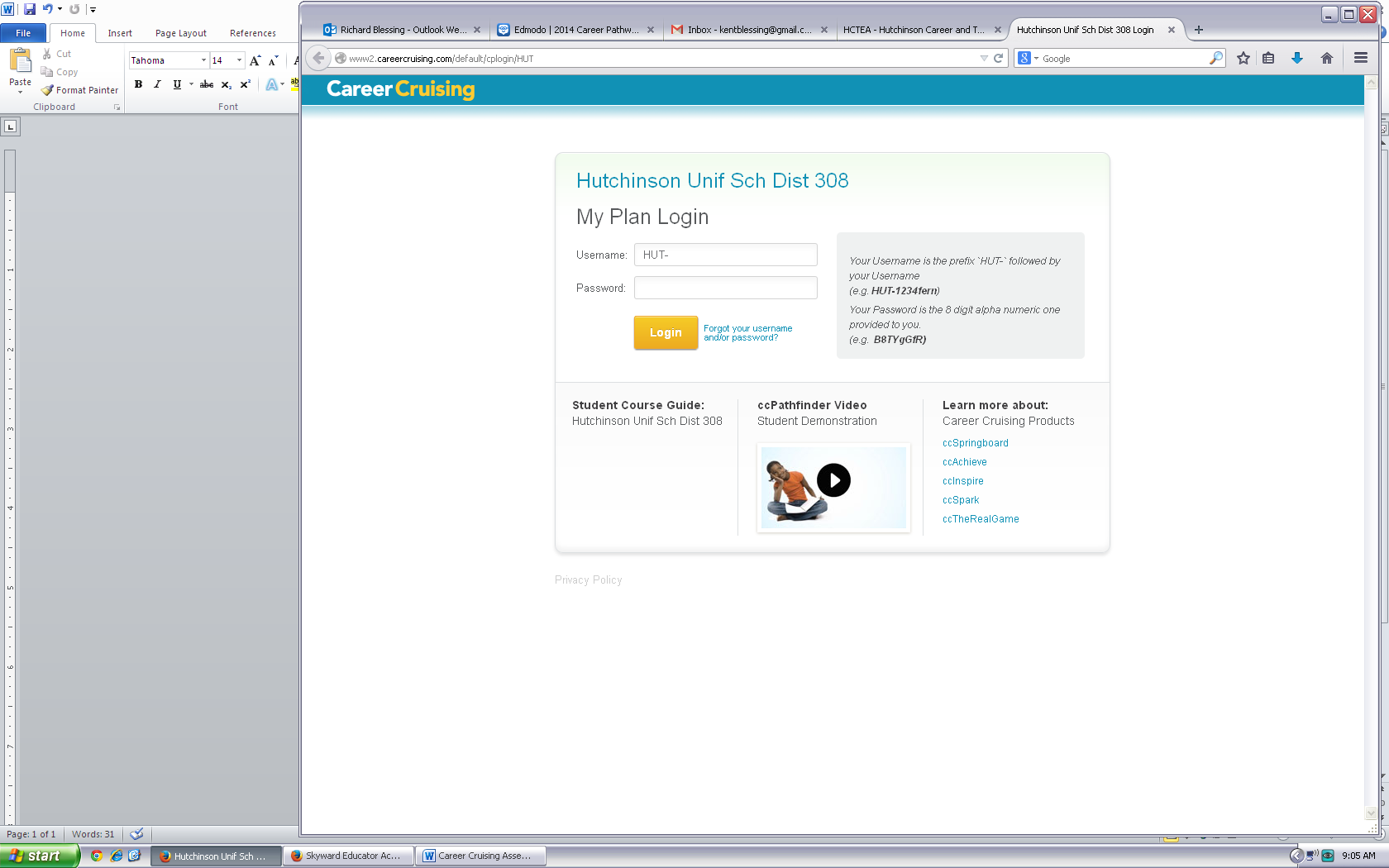 Now, simply enter your school username& password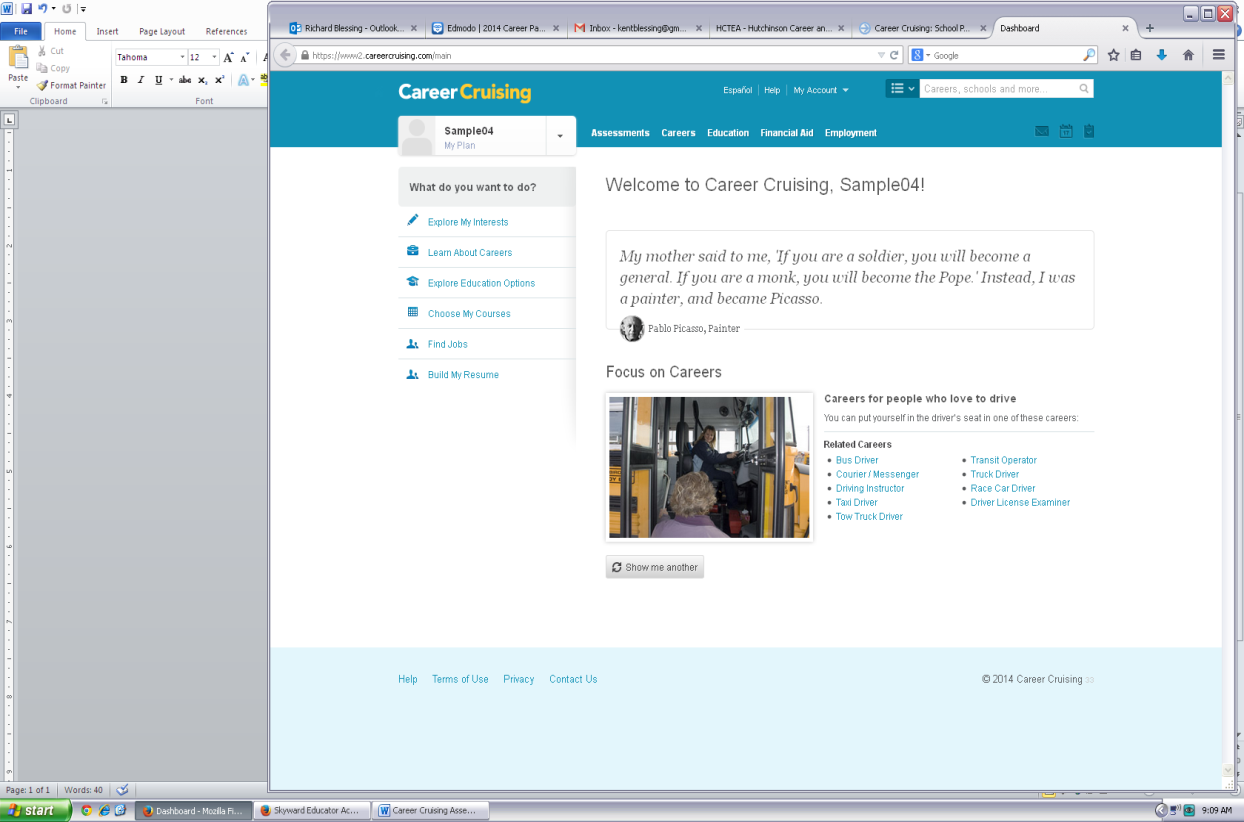 Click into Explore My Interests.You are now ready to complete theMatchmaker & My Skills assessmentand the Learning Styles Inventory.Take your time, be honest, and whenyou finish, have a conversationwith you Career Advisor about yourresults! 